H1. Inkomen en verdienenProductiefactor	Beloning / vorm van inkomen
-arbeid			 loon
-kapitaal		 rente, huur
-natuur			 pacht
-ondernemerschap	 winstProductiewaarde berekenen via opbrengstenkant & kostenkant Toegevoegde waarde of productiewaarde: waarde die door de producent wordt toegevoegd aan ingekochte grond- en hulpstoffen-Toegevoegde waarde = productiewaarde = inkomen
-Toegevoegde waarde = omzet – inkoop grondstoffen
  de toegevoegde waarde bestaat dus uit lonen, rente, huur, winst, pacht = kosten die
  	ook bij de productie van een product horen naast de grondstoffen die worden gebruiktOnderscheid maken tussen de verschillende inkomenscategorieënPrimaire inkomen: inkomen verdiend door deelname aan het productieproces,
loon, rente, huur, winst en pacht zijn deze inkomens
-hierover moet nog belasting & sociale premies worden betaaldOverdrachtsinkomens: inkomen zonder deelname aan productieproces, uitkeringen die komen uit belasting & sociale premies die over primaire inkomen worden betaaldSecundaire inkomen: besteedbaar inkomen, primair inkomen na betaling van inkomstenbelasting en sociale premies  Primaire inkomen
- inkomstenbelasting en sociale premies
+ sociale uitkeringen en subsidies/toeslagen
= secundaire inkomen (= besteedbaar inkomen)Bedrijfskolom: proces van productie, begin bij oerproducent die grondstoffen fabrikeert tot de detailhandel waarbij het eindproduct wordt verkocht, in de tussentijd wordt de toegevoegde waarde toegevoegd aan de grondstoffen en maakt het het product. De productiewaarde berekenen met behulp van gegevens uit de bedrijfskolomBegin: oerproducent met de grondstoffen
  toevoegen van productiefactoren; arbeid, kapitaal, natuur & ondernemerschap maken 
      van de grondstoffen het uiteindelijke product
-Productiewaarde/toegevoegde waarde: kosten van toevoegen van productiefactorenDe productie van de overheid via de ambtenarensalarissen berekenen
Niet-commerciële bedrijven kopen vrijwel geen goederen en diensten op de markt 
  berekening van omzet – kosten van ingekochte goederen en diensten = niet mogelijk
Oplossing: loon als beloning voor productiefactor arbeid = toegevoegde waarde = productie
Dus productie niet-commerciële bedrijven = loonDe relatie beschrijven tussen het bbp en de toegevoegde waardeToegevoegde waarde = loon, rente, huur, winst, pacht, (van 1 bedrijf)  bruto binnenlands product: toegevoegde waarde van alle bedrijven in een land (commercieel of niet-commercieel) bij elkaar opgeteldUitleggen waarom het nationaal inkomen gelijk is aan het bruto binnenlands productBBP = BBI (= bruto binnenlands inkomen = nationaal inkomen) 
-BBP: alle toegevoegde waarde in een land bij elkaar opgeteld
-BBI: alle inkomens (loon, rente, huur, winst en pacht) in een land bij elkaar opgeteld 
Toegevoegde waarde = inkomsten, inkomsten = loon, rente, huur, winst en pachtHet bruto binnenlands inkomen berekenen door de primaire inkomens bij elkaar op te tellen (subjectieve methode)
BBI = inkomens van KANO (= kapitaal, arbeid, natuur & ondernemerschap) + afschrijvingen
Het bruto binnenlands product berekenen door de toegevoegde waarden van bedrijven bij elkaar op te tellen (objectieve methode)
BBP = alle toegevoegde waarden (= omzet – inkoop grondstoffen) bij elkaar optellen
Nominaal inkomen: inkomen gemeten in geldReëel inkomen: = koopkracht, hoeveelheid goederen die je van je inkomen kan kopen
-afhankelijk van de inflatieDe koopkrachtverandering berekenen
percentage van verandering = nieuw / oud x 100% - 100 indexcijfers: om verandering in koopkracht te berekenen

indexcijfer = prijs volgend jaar / prijs basisjaar x 100
 	         of percentage + 100

RIC = indexcijfer reëel inkomen		RIC = NIC / PIC x 100
NIC = indexcijfer nominaal inkomen		NIC = RIC x PIC / 100
PIC = prijsindexcijfer				PIC = NIC / RIC x 100
Welvaart: mate waarin mensen in hun behoefte kunnen voorzien BBP: afhankelijk van het aantal inwoners 
 landen met veel inwoners hebben een hoger BBP dan landen met weinig inwoners. 
 zegt niks over prijsniveau binnen een landBBP per inwoner: bruto binnenlands product / aantal inwoners
 is een gemiddelde, landen met een arme meerderheid en een kleine rijke minderheid zullen een hoger BBP per inwoner hebben wat dan niet klopt met de daadwerkelijke situatie in dat land.
 zegt niks over prijsniveau binnen een landReëel BBP per inwoner: koopkracht van het inkomen binnen een land per inwoner 
 kan economische groei/daling weergeven 
 zegt niks over verdeling van inkomen tussen arm en rijkToelichten waarom de omvang van het bruto binnenlands product een beperkte maatstaf is voor het meten van de welvaart
Relatieve welvaart tussen landen: d.m.v. BBP of BBP per inwoner of reëel BBP per inwoner
Nadelen:Zegt niks over verdeling van inkomen tussen arm en rijkEr wordt alleen maar rekening gehouden met de formele economie, niet met de informele economie terwijl de productie daarbinnen ook de welvaart verhoogdNegatieve externe effecten: ze verlagen de welvaart wel maar worden niet in mindering gebracht op de welvaartsmaatstafUitputting van natuurlijke hulpbronnen: er wordt geen rekening met de uitputting van natuurlijke hulpbronnen die zorgen dat de welvaart van nu ten koste gaat van de welvaart in de toekomstToelichten waarom het groene bbp en de HDI volgens sommigen een betere manier is om welvaart te meten dan het bbpGroene bbp: maatstaf van welvaart waarbij rekening wordt gehouden met productie die nu het bbp verhogen maar in de toekomst de welvaart verlagen Human Development Index (HDI): maatstaf van welvaart waarbij volksgezondheid en scholing ook bijdragen aan de welvaart, er wordt gekeken naar:
-BBP
-volksgezondheid, met name levensverwachting
-scholingsniveau van de bevolkingOnderscheid maken tussen het enge en ruime welvaartsbegripEnge welvaartsbegrip: alleen de welvaart meten d.m.v. BBPRuime welvaartsbegrip: welvaart meten d.m.v. BBP & milieu, scholing en gezondheidUitleggen waarom een economische activiteit tot het formele circuit (formele economie) of informele circuit (informele economie) behoortInformele circuit: informele deel van de economie waarin de niet-geregistreerde productie plaatsvindt, productie die de welvaart wel verhoogd. 
-vrijwilligerswerk: niet betaalde productie van dienst dus niet opgeteld bij reëel inkomen
-zwart werk: werk waarbij geldstromen worden verzwegen voor de belastingdienstFormele circuit: formele deel van de economie waarin de geregistreerde productie plaatsvindt, ruiltransacties worden geregistreerdCategoriale inkomensverdeling: verdeling van inkomen over verschillende productiefactoren (= kapitaal, arbeid, natuur, ondernemerschap)
-microniveau: niveau van één werknemer of één bedrijf
 hoeveel procent van het inkomen ontvangen de productiefactoren binnen een bedrijf
-macroniveau: niveau van één land; alle bedrijven, werknemers, werkelozen
 hoeveel procent van het totale inkomen binnen een land ontvangen de productiefactoren   Uitleggen welke informatie verschillende quotes van het binnenlands inkomen geven
Als de quote van de ene productiefactor stijgt, daalt de quote van andere productiefactoren.Loonquote (LQ): deel van binnenlands inkomen dat naar werknemers gaat
LQ = loon / binnenlandsinkomen x 100%Arbeidsinkomensquote (AIQ): deel van binnenlands inkomen als beloning voor de productiefactor arbeid; loon van werknemers & arbeidsinkomen en winst van zzp’ers,
AIQ = (loon + toegerekend loon zelfstandigen) / binnenlands inkomen x 100%
-weergave van verdeling van productiewaarde over arbeid en kapitaal
-stijging AIQ  daling winstgevendheid bedrijven  daling investeringenOverige arbeidsinkomensquote (OIQ): deel van binnenlands inkomen dat naar andere productiefactoren gaat (= ondernemerschap & kapitaal) 
OIQ = 100% - AIQ
OIQ = (huur + pacht + rente + winst) / bbp x 100%Winstquote: wat overblijft na betaling van alle productiefactoren
winstquote = winst / netto toegevoegde waarde
stijging van andere productiefactoren  daling winstHet verband uitleggen tussen een veranderende arbeidsinkomensquote en de gevolgen voor winstgevendheid en investeringsbeleidLoonsverhoging  stijging LQ en AIQ  daling beloning andere productiefactoren
  daling winst van ondernemer & daling investeringen van ondernemer
Loonsverlaging  daling LQ en AIQ  stijging beloning andere productiefactoren
  stijging winst van ondernemer & stijging investeringen van ondernemer
H2. De economische kringloopAfschrijvingen: De bedragen die elk jaar opzij worden gezet om vaste kapitaalgoederen op het einde van de economische levensduur te kunnen vervangen door nieuwe kapitaalgoederen. De afschrijvingen zijn gelijk aan de vervangingsinvesteringen.Bruto Binnenlands Product (BBP): toegevoegde waarde van alle bedrijven en de overheid bij elkaar opgeteldBruto Binnenlands Inkomen (BBI): alle inkomens in een land + afschrijvingenBruto Binnenlands Product = Bruto Binnenlands Inkomen
BBP = BBI, Productie = inkomen, de waarde van de productie is gelijk aan de 
waarde van de inkomens. De totale toegevoegde waarde (kosten en winst) van bedrijven wordt uitgekeerd aan de gezinnen in primaire inkomens, daarom BBP = BBNetto Binnenlands Product (NBP): BBP – afschrijvingenNetto Binnenlands Inkomen (NBI): alle inkomens in een landNetto Binnenlands Product = Netto Binnenlands Inkomen
Want hele NBP wordt uitgekeerd in de vorm van loon, rente, winst, huur & pachtDe relatie beschrijven tussen BBP en NBP
Zowel het bruto binnenlands product als het netto binnenlands product bestaat uit de toegevoegde waarde van alle bedrijven en overheid bij elkaar opgeteld. 
Het NBP is het BBP - afschrijvingen (= economische waardevermindering & kapitaalgoederen). 
Economische kringloop:Stromen binnen de economische kringloop:
- Goederen- en dienstenstroom
- GeldstroomSectoren waartussen de stromen plaatsvinden:
- gezinnen
- bedrijven
- banken
- overheid
- buitenland 
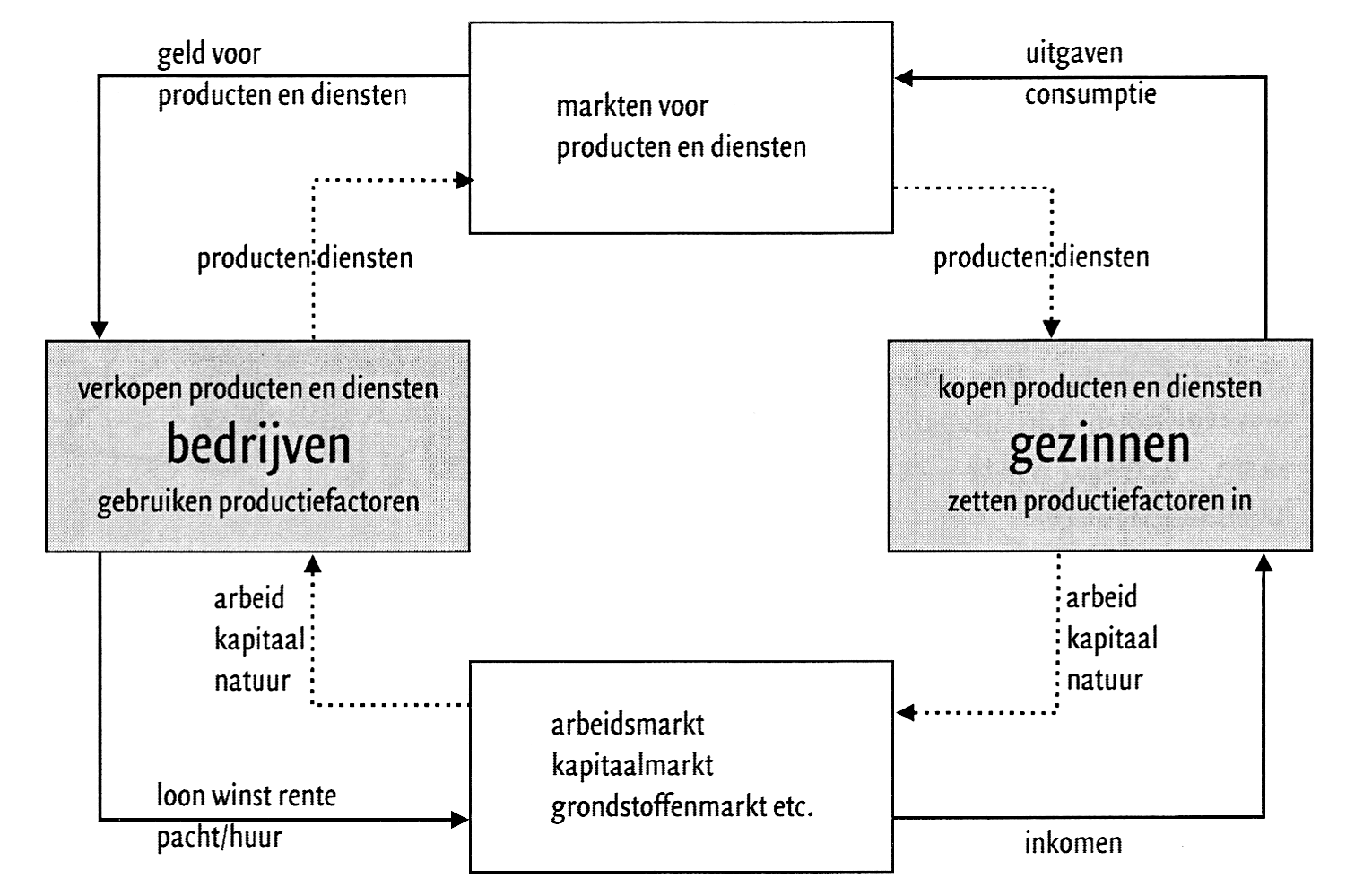 Economische kringloop van bedrijven en gezinnen Y = CGesloten economie zonder overheidGoederen- en dienstenstroom: 
- van gezinnen naar bedrijven: productiefactoren arbeid, 
kapitaal en natuur
- van bedrijven naar gezinnen: producten en dienstenGeldstroom
- van gezinnen naar bedrijven: uitgaven aan consumptie
   = C
- van bedrijven naar gezinnen: inkomsten = YEconomische kringloop van bedrijven, gezinnen en de banken Y = C + SGesloten economie zonder overheidGoederen- en dienstenstroom:
- van gezinnen naar bedrijven: productiefactoren arbeid, 
kapitaal en natuur
- van bedrijven naar gezinnen: producten en diensten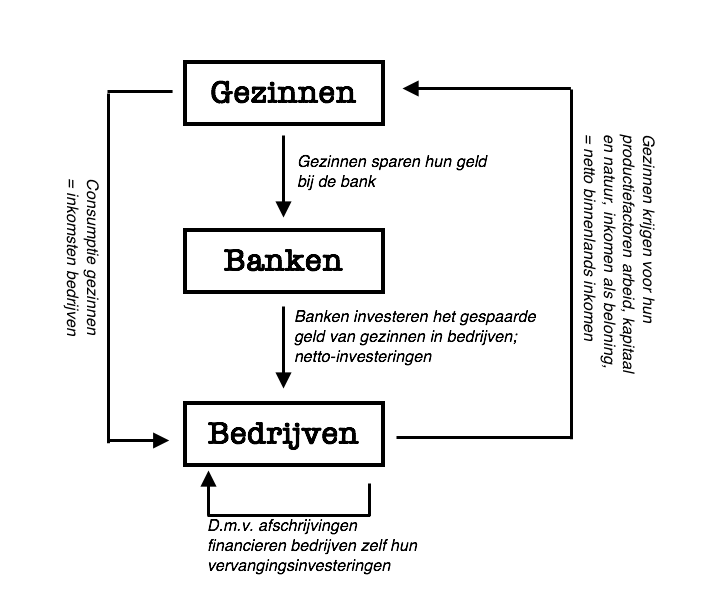 Geldstroom
- C: consumptie van gezinnen naar bedrijven
- Y: inkomen van bedrijven naar gezinnen
- S: besparingen van gezinnen naar banken
- I: netto-investeringen van banken in bedrijven 
- Iv: vervangingsinvesteringen binnen een bedrijf In symbolen:Y = W, netto binnenlands product = netto binnenlands inkomenY = C + I
het inkomen ontstaat uit productie consumptiegoederen en 
kapitaalgoederen (= investeringen) Y = C + S
het inkomen van gezinnen wordt uitgegeven aan consumptie en de rest wordt gespaardS = I: gespaarde geld van gezinnen wordt geïnvesteerd door de bank in bedrijven Soorten investeringen van bedrijven:Vervangingsinvesteringen: investeringen om versleten kapitaalgoederen te vervangen
- afschrijvingen: deels achterhouden van geld wat ontvangen wordt uit verkoop 
- investering in vaste activa: kapitaalgoederen die meerdere jaren meegaanUitbreidingsinvesteringen: investeringen in extra vaste kapitaalgoederen om de 
productie te verhogen en dat leidt weer tot meer winst 
- investering in vaste activaVoorraadinvesteringen: geld wat in productie is gestoken, maar door lagere consumptie zit de producent met overtollige producten. De productie van deze voorraden heeft wel geld gekost en zit nu vast in de opgeslagen voorraden.
- als de bestedingen van consumenten later weer toenemen kan een deel van de vraag opgevangen worden door alsnog die voorraden te verkopen  Bruto-investeringen: alle investeringen.
Netto-investeringen: uitbreidingsinvesteringen en voorraadinvesteringen, 
- niet de vervangingsinvesteringen want die worden betaald uit de afschrijvingen! 
Conjunctuurbewegingen van de economische kringloop: dynamisch
vraag bepaald aanbod: veranderingen bestedingen  voorraadveranderingen,
er is evenwicht als er geen voorraadveranderingen zijn Afname bestedingen > toename voorraden bedrijven > afname productie 
> afname nodige productiefactoren > afname inkomen gezinnen 
> verdere afname bestedingen > verdere aanpassing voorraden op vraagToename bestedingen > afname voorraden bedrijven > stijging productie
> toename nodige productiefactoren > toename inkomen gezinnen 
> verdere toename bestedingen > verdere aanpassing voorraden op vraag
Economische kringloop met gezinnen, bedrijven, banken en de overheid Y = C + S + BGesloten economie met overheidOverheidsbestedingen O = Cop + Com + IoPersonele overheidsconsumptie (Cop): betaling aan personeel in overheidsdienst 
- Cop = bedrag van salarissen van overheidspersoneel = aandeel van overheid in netto binnenlands inkomen (Yo),  Cop = Yo
 geldstroom van overheid naar gezinnen
 goederenstroom van gezinnen naar overheidMateriële overheidsconsumptie: Com + Io
uitgaven om overheidsapparaat draaiende te houden 
- Com: investeringen in bijv. meubilair, defensieuitgaven 
- Io: overheidsinvesteringen in kapitaalgoederen 
bijv. wegen. 
 Geldstroom van overheid naar bedrijven: 
Com en Io komen terecht bij bedrijven 
 Goederenstroom van bedrijven naar overheid: 
de overheid is vrager van goederen en diensten 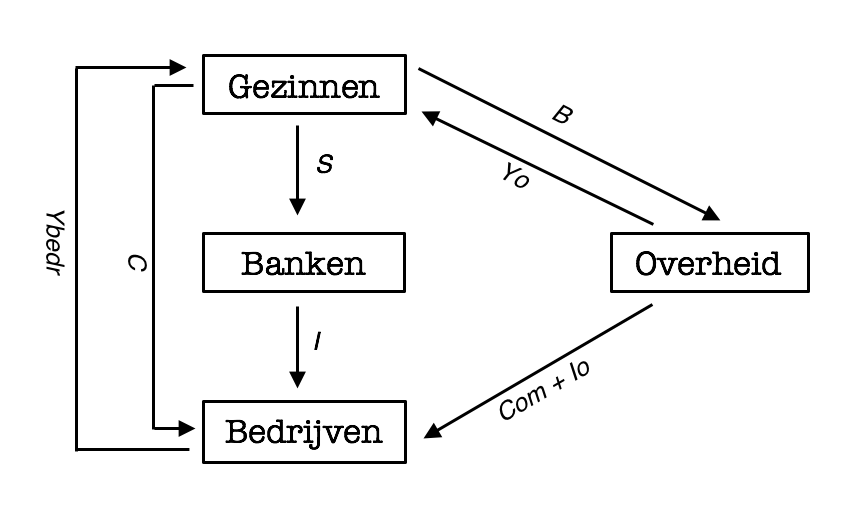 Overheidsinkomsten B: belasting betaald door gezinnen aan overheid
 geldstroom van gezinnen naar overheidEconomische kringloop met buitenland Y = C + I + O + E - MOpen economie met overheidExport naar het buitenland (E): 
- goederen- en dienstenstroom van de bedrijven naar het buitenland toe
- geldstroom van het buitenland naar de bedrijven toe Import vanuit het buitenland (M):
- goederen- en dienstenstroom van het buitenland naar de bedrijven toe
- geldstroom van de bedrijven naar het buitenland toe Exportoverschot: export > import 
- toename geldstroom naar gezinnen: door de gezinnen wordt er meer verdient omdat ze meer produceren dan dat er wordt verbruikt
- buitenland moet geld lenen omdat ze meer kopen dan verdienen, het tekort van het buitenland wordt gefinancieerd door de besparingen van de gezinnen Macro-economische identiteiten:Y = C + B + S
het nationaal inkomen wordt door gezinnen gebruikt voor consumptie, 
belasting en sparen Y = C + I + O + E – M
Y + M = C + I + O + E
bestedingen komen van gezinnen, bedrijven, overheid en buitenland S = I + (O – B) + (E – M) 
(S – I) + (B – O) = (E – M) nationaal spaarsaldo = saldo buitenland 
van de besparingen van gezinnen worden netto- investeringen, het overheidstekort en het tekort van het buitenland gefinancieerd
- S – I: particulier spaarsaldo van gezinnen en bedrijven
- B – O: overheidssaldo
- E – M: saldo met buitenland = saldo lopende rekening van betalingsbalans 
- (S – I) + (B – O): nationaal spaarsaldo van particuliere sector (gezinnen en bedrijven) en overheid samenNationale rekeningen
boekhoudkundige manier van de economische kringloop
- staat van middelen en bestedingen: bij ontvangsten staat het binnenlands inkomen en de import, bij de uitgaven staan de consumptie, investeringen, overheidsbestedingen en de export, er geldt Y + M = C + I + O + ENationaal spaarsaldo: Y – (C + I + O)Nationaal spaaroverschot: C + I + O < Y, binnenlandse bestedingen zijn kleiner zijn dan binnenlands product 
 overschot op lopende rekening betalingsbalans = exportoverschot 
(export > import) Nationaal spaartekort: C + I + O > Y
 land moet veel importeren  importoverschot  tekort op lopende rekening Bruto Binnenlands Product berekenen op 3 manieren:Objectieve methode
toegevoegde waarde van bedrijven + toegevoegde waarde van de overheidSubjectieve methode
loon + pacht + huur + rente + winstBestedingsmethode
particuliere consumptie + particuliere investeringen + overheidsbestedingen + export - import
Y = C + I + O + E – MH3. De structuur
Verklaren waarom de hoogte van het bruto binnenlands product gelijk is aan het nationaal inkomen-Nationaal inkomen: alle primaire inkomens (loon, rente, huur, winst & pacht) in een land bij elkaar optellen. 
- Het bbp kun je berekenen door alle toegevoegde waarden bij elkaar op te tellen. 
De toegevoegde waarde is wat er naast grondstoffen wordt toegevoegd aan een product, dus productiefactoren arbeid, kapitaal, natuur en ondernemerschap. De beloningen voor deze productiefactoren zijn loon, rente, huur, winst en pacht. Deze beloningen voor de productiefactoren zijn de toegevoegde waarden, en daarnaast ook de primaire inkomens. Hoogte bruto binnenlands product bepaald door; productiecapaciteit & bestedingenAanbodkant = productiecapaciteit: hoeveel er max. geproduceerd kan worden 
- bezettingsgraad: hoeveel er daadwerkelijk geproduceerd wordt t.o.v. capaciteit
  bezettingsgraad = feitelijke productie / productiecapaciteit x 100%
> hoge bezettingsgraad  hoog bbp
> lage bezettingsgraad  laag bbp
- afhankelijk van productiefactorenVraagkant = bestedingen: 
- veel vraag  toename productie  hogere bezettingsgraad  hoger bbp
- weinig vraag  afname productie  afname bezettingsgraad  lager bbp Gemiddelde groei van reële productie (= hoeveelheid geproduceerde goederen & diensten) 
   trendmatige groei: gemiddelde groei bbp over langere periode Groei bbp berekenen: (bbp nieuw – bbp oud) / bbp oud x 100%
Invloed kwantiteit & kwaliteit productiefactoren op productie:Productiefactor arbeidKwaliteit van arbeid: arbeidsproductiviteit
Afhankelijk van: 
- scholing van beroepsbevolking 
- efficiëntie van organisatie: arbeidsdeling & specialisatie
- mechanisering 
- arbeidsmentaliteit; hard werken of rustig aan doen? Stijging arbeidsproductiviteit  daling loonkosten per product  daling totale productiekosten per product  sterkere internationale concurrentiepositie Loonkosten per product:
- stijging loonkosten = stijging arbeidsproductiviteit  geen verandering loonkosten
   per product 
- stijging loonkosten < stijging arbeidsproductiviteit  daling loonkosten per product
indexcijfer loonkosten per product = indexcijfer loonkosten per werknemer 
  					/ indexcijfer arbeidsproductiviteit x 100Kwantiteit van arbeid: hoeveelheid aanbod van arbeid
Afhankelijk van: 
- omvang van bevolking; (natuurlijke en sociale bevolkingsgroei) 
- samenstelling van de bevolking; (bevolkingsopbouw; vergrijzing)
- participatiegraad; beroepsbevolking / beroepsgeschikte bevolking x 100%
- wetgeving; leerplichtleeftijd, pensioenleeftijdOverheid bemoeit zich met beroepsbevolking: 
- zorgen voor goed onderwijs  kwaliteit arbeid
- vergroten van arbeidsparticipatie  kwantiteit arbeidProductiefactor kapitaalKwaliteit van kapitaal: 
- innovaties  stijging arbeidsproductiviteit Kwantiteit van kapitaal
- beschikbaarheid financiële middelen: besparingen van gezinnen en winsten
   investeringen in kapitaalgoederen  betere en meer kapitaalgoederen 
     toename productiecapaciteit Overheid bemoeit zich met kapitaal:
- subsidies en heffingen op investeringen om gebruik te stimuleren of te remmen
Productiefactor natuurKwaliteit van natuur:
- milieu (vervuiling)Kwantiteit van natuur:
- aanwezigheid van natuurlijke hulpbronnenProductiefactor ondernemerschapKwaliteit van ondernemerschap
- ‘ondernemingsdrift’ van de bevolking
- investeringsklimaat in het landKwantiteit van ondernemerschap
Uitleggen hoe ontwikkelingen van de verschillende productiefactoren de samenstelling en omvang van de productiecapaciteit kunnen beïnvloedenDe productiecapaciteit is afhankelijk van de hoeveelheid (kwantiteit) en de kwaliteit van de productiefactoren. Als de kwaliteit van arbeid verbeterd dan neemt de arbeidsproductiviteit toe. Dit betekend dat er meer geproduceerd kan worden, de productiecapaciteit stijgt dus. 
De ontwikkeling van de productiefactoren bepaald dus de productiecapaciteit
- Hoge ontwikkeling productiefactoren: hoge kwantiteit & kwaliteit  hoge productiecapaciteit
- Lage ontwikkeling productiefactoren: lage kwantiteit & kwaliteit  lage productiecapaciteit
Een tekort aan een productiefactor bepaald de productiecapaciteit; tekort aan een productiefactor  afname productiecapaciteit Uitleggen wat de invloed is van de verschillende productiefactoren op de hoogte en groei van het bruto binnenlands product
- Hoge ontwikkeling productiefactoren  groei van productie  hoog bbp
- Lage ontwikkeling productiefactoren  lage groei van productie  laag bbp
Uitleggen hoe zowel de productiecapaciteit als de bestedingen de hoogte van het bruto nationaal product beïnvloeden
BNP = BBP + in buitenland verdiende primaire inkomens – door buitenlanders verdiende primaire inkomens in dit land
- hoge productiecapaciteit  hoog bnp
- lage productiecapaciteit  laag bnp
- hoge bestedingen  hoge productie  hoge primaire inkomens  hoog bnp
- lage bestedingen  lage productie  lage primaire inkomens  laag bnpInkomensratio: inkomen per hoofd in verschillende landen vergeleken met het inkomen per hoofd in één bepaald land
inkomensratio = inkomen per hoofd (van verschillende landen) / inkomen per hoofd van het
 		    land waarin je het inkomen wilt uitdrukken Convergentie: rijke en arme landen groeien naar elkaar toeDivergentie: rijke en arme landen groeien van elkaar af
hoe lager de inkomensratio, hoe groter de kloof tussen die twee landen Verklaren of er sprake is van convergentie of divergentie tussen ontwikkelingslanden en ontwikkelde landen aan de hand van de ontwikkeling van het bbpToename verschil in bbp tussen landen  divergentie
Afname verschil in bbp tussen landen  convergentie Berekeningen kunnen maken waarmee aangetoond kan worden dat er sprake is van convergentie of divergentie. 
Als de inkomensratio steeds meer nadert naar 1 dan is er sprake van convergentie.
- Afname inkomensratio = divergentie
- Toename inkomensratio = convergentieH4. Goede tijden, slechte tijden
- consumenten of bedrijven voorzichtiger in uitgaven
- vraaguitval vanuit buitenland  inzakken export
- banken lenen minder makkelijk geld uit aan gezinnen en bedrijven
 veranderingen in bestedingen  conjunctuurbewegingen:Laagconjunctuur: afname bestedingen  afname productie 
 conjuncturele werkeloosheid: vraag arbeid < aanbod arbeid  ruime arbeidsmarktHoogconjunctuur: toename bestedingen  toename productie
 vraag arbeid > aanbod arbeid  krappe arbeidsmarkt Verandering in beroepsbevolking en arbeidsproductiviteit  verandering in nationaalinkomen Trendmatige groei: groei nationaal inkomen
- groei boven de trend = hoogconjunctuur
- groei beneden de trend = laagconjunctuur 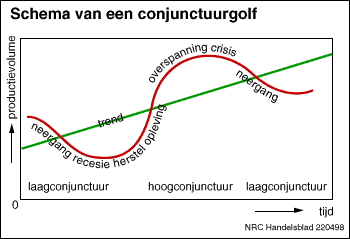 Recessie: bij economische daling van twee kwartalen achter elkaar    Bezettingsgraad = productie / productiecapaciteit x 100%Gevolgen conjunctuurbewegingen:Laagconjunctuur  onderbestedingen: 
bestedingen < productiecapaciteit = lage bezettingsgraad  conjuncturele werkeloosheid Hoogconjunctuur  overbestedingen: bestedingen > productiecapaciteit = grenzen productiecapaciteit zijn bereikt = hoge bezettingsgraad  inflatie & krappe arbeidsmarkt 
- & toename bestedingen  toename nationaal inkomen  toename belastinginkomstenConjunctuurindicatoren: aanwijzingen die iets zeggen over toekomstige conjunctuurverloop, weergeven in conjunctuurklok
- vertrouwensindicatoren 
  (bijv. producenten- en consumentenvertrouwen)
- economische indicatoren 
  (bijv. consumptie, uitvoer en investeringen)
- arbeidsmarktindicatoren 
  (bijv. arbeidsvolume, werkloosheid en vacatures)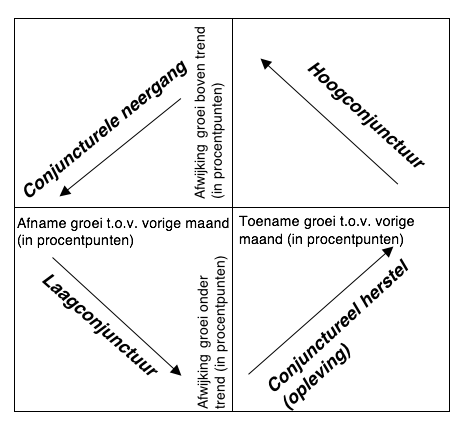 Vraag- en aanbodfuncties:
- individuele vraag- en aanbodfunctie: functies voor één consument en één producent
- collectieve vraag- en aanbodfunctie: functies voor de hele markt van een bepaald product
- geaggregeerde vraagcurve en geaggregeerde aanbodcurve: functies van de hele economieGeaggregeerde vraag- en aanbodGeaggregeerde aanbod: totale hoeveelheid goederen en diensten die bedrijven in een jaar willen produceren en verkopenGeaggregeerde vraag: totale hoeveelheid goederen en diensten die consumenten, producenten, overheid en buitenland in een jaar willen kopen (C + I + O + E – M)
 gelijk aan totale productie in een land (het bbp)Geaggregeerde vraag- en aanbodcurve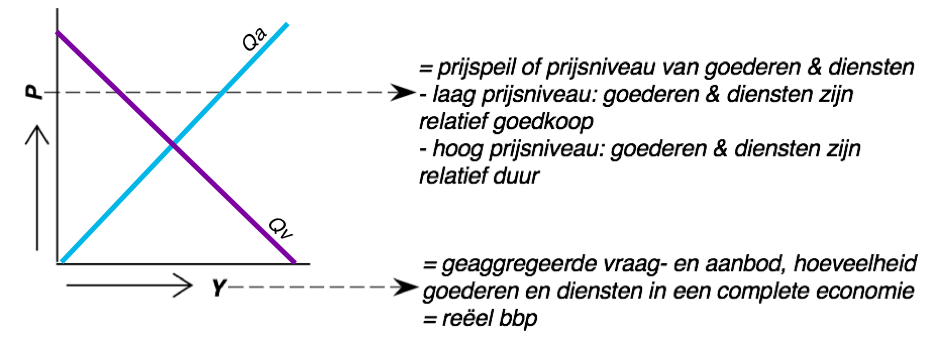 Veranderingen in bestedingen  conjunctuurschommelingen: 

Situatie op een perfecte markt: flexibele prijzenAfname bestedingen  afname vraag  vraaglijn naar links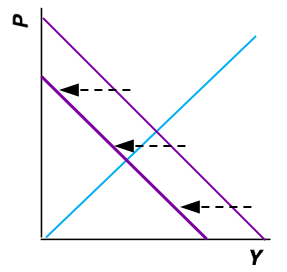 Bij het nieuwe snijpunt van de Qa en Qv lijn ligt de nieuwe, lagere evenwichtsprijs en de nieuwe, lagere evenwichtshoeveelheid. 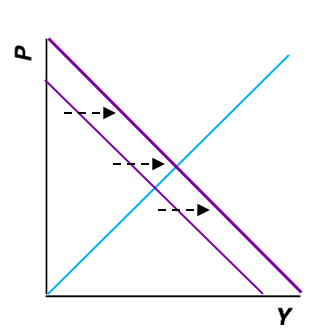 Toename bestedingen  toename vraag  vraaglijn naar rechts Bij het nieuwe snijpunt van de Qa en de Qv lijn ligt de nieuwe, hogere evenwichtsprijs en de nieuwe, hogere evenwichtshoeveelheid. Situatie op de daadwerkelijke markt: door veranderingen in bestedingen komt er niet automatisch een nieuwe evenwichtsprijs en evenwichtshoeveelheid tot standKorte termijn: 
loonstarheid: lonen kunnen niet direct veranderen omdat de hoogte vast staat in de cao 
  de producent kan de prijs niet veranderen = prijsrigiditeit
 op korte termijn is de aanbodcurve horizontaal omdat alleen de aangeboden hoeveelheid op korte termijn kan worden veranderd, niet de prijsToename bestedingen  toename vraag  vraagcurve naar rechts

Prijsrigiditeit  prijs blijft constant, toename aanbod 
 toename productie
! productie kan niet verder dan de productiecapaciteit worden uitgebreid
- hoogconjunctuur: hoge bezettingsgraad, productie kan nauwelijks verder worden uitgebreid
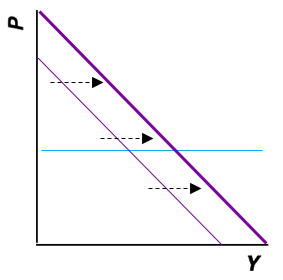 Afname bestedingen  afname vraag  vraagcurve naar links

Prijsrigiditeit  prijs blijft constant, afname aanbod
 afname productie  conjuncturele werkeloosheid 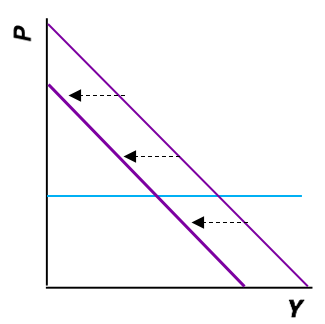 Lange termijn: 
op lange termijn worden de prijzen wel aangepast aan de vraag, vakbonden wijzigen de loonkosten waardoor de producent de prijs kan aanpassen aan de vraagOp korte termijn: afname bestedingen  afname van aanbod = afname productie 
 aanbodoverschot arbeid  conjuncturele werkeloosheid
Gevolg: vakbonden verlagen lonen  daling prijspeil Op korte termijn: toename bestedingen  toename van aanbod = toename productie
Gevolg: op lange termijn: prijs flexibel door vakbonden  toename prijs 
! als de productiecapaciteit bereikt is kan de productie niet verder toenemen 
 de aanbodcurve op lange termijn is daarom verticaal

Toenemende vraag  op lange termijn; toename prijs  
 inflatie

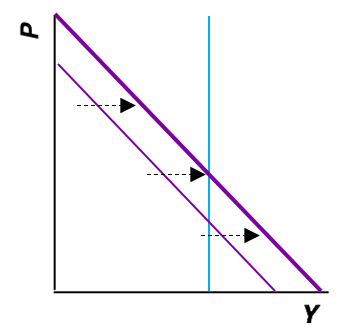 Conjunctuurschommelingen hebben nadelige gevolgen: 
- laagconjunctuur  conjuncturele werkeloosheid
- hoogconjunctuur  inflatie  Conjunctuurbeleid overheid om nadelige gevolgen conjunctuurschommeling te beperken:Anticyclisch conjunctuurbeleid: tegen de conjunctuurgolf ingaanLaagconjunctuur: economie stimuleren
- overheidsbestedingen verhogen  stijging productie  toename werkgelegenheid 
- verlaging belastingen  gezinnen/bedrijven houden netto meer over  stijging consumptie en/of investeringen  toename productie  toename werkgelegenheid
Gevolgen voor overheid bij anticyclisch conjunctuurbeleid tijdens laagconjunctuur:
- verlaging belasting  afname belastinginkomsten overheid
- verhoging overheidsbestedingen  begrotingstekort  Hoogconjunctuur: economie afremmen 
- overheidsbestedingen verlagen  afname vraag  afname overbestedingen 
    afname bestedingsinflatie
- verhoging belastingen  gezinnen/bedrijven houden netto minder over  afname vraag  afname overbestedingen  afname bestedingsinflatie Procyclisch conjunctuurbeleid: versterking conjunctuurcyclus, voordeliger voor economische gezondheid op lange termijnLaagconjunctuur: 
- afname overheidsbestedingen 
- toename belastingen
 op lange termijn heeft de overheid hierdoor geen schulden opgelopen  Hoogconjunctuur:
- toename overheidsbestedingen
- afname belastingen Anticyclische automatische conjunctuur stabilisatoren 
bepaalde mechanisme in de economie die de conjunctuur afzwakkenBij laagconjunctuur veel werkeloosheid, mensen hun inkomen valt weg
Sociale uitkeringen deels opvangen van inkomensverlies bij werkeloosheid
 beperking onderbestedingen Progressieve belastingsysteem: belasting stijgt/daalt mee bij stijging/daling van loon
- hoogconjunctuur: overbestedingen  veel vraag  stijging loon
  progressieve belastingen: nettoloon stijgt niet zo snel als het bruto loon
   beperking toename bestedingen bij loonstijging  afremmen overbestedingen
- laagconjunctuur: onderbestedingen  weinig vraag  daling loon 
  progressieve belastingen: nettoloon daalt niet zo snel als het bruto loon
   beperking afname bestedingen bij loondaling  afremmen onderbestedingenVerkeersvergelijking Fisher: M x V = P x Y
Formule om macro-economische eenheden te verklaren
M = maatschappelijke geldhoeveelheid, geld in handen van het publiek
V = omloopsnelheid van het geld
P = gemiddelde prijspeil
Y = reëel nationaal product (= reële productiewaarde)- M x V: geldstroom
- P x Y: goederenstroomCentrale bank brengt meer geld in omloop  geldstroom (M x V) neemt toeKorte termijn: toename M  toename Y
- toename geldhoeveelheid  toename M
- V blijft constant: op korte termijn verandert de omloopsnelheid niet
- P blijft constant: door prijsrigiditeit 
- Y neemt toe (omdat aan de andere kant van de vergelijking M toeneemt)
 productie neemt toeLaagconjunctuur: toename M (meestal) voordelig effect
toename geldhoeveelheid  hogere bestedingen  toename productie
- als M toeneemt kan in een laagconjunctuur V ook op korte termijn veranderen, dan neemt V af omdat de bestedingen afnemen in een laagconjunctuur  toename geldhoeveelheid leidt in dit geval niet tot hogere bestedingen en meer productieHoogconjunctuur: toename M nadelig effect
toename geldhoeveelheid  hogere bestedingen  toename productie
door de overbestedingen is de bezettingsgraad hoog en kan de productie niet meer toenemen  producent verhoogt prijzen  inflatieLange termijn: toename M  toename P
op lange termijn wordt de groei van de productie bepaald door de groei van de productiecapaciteit (door de groei van productiefactoren)
- toename geldhoeveelheid  toename M
- V blijft constant
- toename M leidt niet meer tot toename Y, op lange termijn is Y, het reëel nationaal inkomen onafhankelijk van M, maar wordt het bepaald door aanbodfactoren als arbeid
- stijging prijspeil P  inflatie
Neutraliteit van het geld: op lange termijn beïnvloed de geldhoeveelheid de productie niet of nauwelijksEuropese Centrale Bank: beleid voeren voor financiële stabiliteit
- korte termijn: rentebeleid  toename geldhoeveelheid  stimulatie bestedingen en productie 
- lange termijn: groei van geldhoeveelheid beheersen  inflatie beperken De Centrale Bank: uitvoeren beleid ECB in landen: Monetair beleid: rentebeleid
Doelstelling: 2% rente per jaar
- enige inflatie wel gewenst: consument blijft besteden als ze weten dat prijzen stijgen
- deflatie ongewenst: consumptie wordt uitgesteld  lagere bestedingen  daling productie en werkgelegenheid
Monetair beleid: 
prijspeil beïnvloeden: geldhoeveelheid beïnvloeden d.m.v. rentebeleid
- verlaging rentestand  toename leningen & afname sparen  toename geldhoeveelheid en bestedingen 
- verhoging rentestand  afname leningen & toename sparen  afname geldhoeveelheid en bestedingen Toezicht op financiële sector:
banken, pensioenfondsen en verzekeringsmaatschappijen bezitten grote sommen geld
- toezicht houden of deze instellingen financieel solide zijn; kunnen ze aan hun betalingsverplichtingen voldoen
- controle van risico’s die financiële instellingen nemen bij beleggen van ingelegde geld
- toezicht houden op integriteit van financiële instellingenUitgever van bankbiljetten en beheerder van internationale reserves

ResultatenrekeningResultatenrekeningKostenOpbrengstenInkoop grond- en hulpstoffenOmzetLonenRenteHuurWinstPachtGezinnenGezinnenOntvangstenUitgavenY (= Ybedr + Yo)CBSBedrijvenBedrijvenOntvangstenUitgavenCIO (= Com + Io)EYbedrMOverheidOverheidOntvangstenUitgavenB(O – B)YoCom + IoBuitenlandBuitenlandOntvangstenUitgavenM(E – M)E